T.C.
İSKENDERUN TEKNİK ÜNİVERSİTESİ
TURİZM FAKÜLTESİ
GASTRONOMİ VE MUTFAK SANATLARI BÖLÜMÜ
2023-2024 AKADEMİK YILI BAHAR DÖNEMİ
BÜTÜNLEME SINAV PROGRAMI

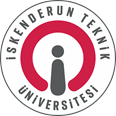 
BİRİNCİ SINIF

Doç. Dr. Sait DOĞAN	Prof. Dr. Yakup KUTLU                               Bölüm Başkanı													Dekan V.T.C.
İSKENDERUN TEKNİK ÜNİVERSİTESİ
TURİZM FAKÜLTESİ
GASTRONOMİ VE MUTFAK SANATLARI BÖLÜMÜ
2023-2024 AKADEMİK YILI BAHAR DÖNEMİ
BÜTÜNLEME SINAV PROGRAMI


İKİNCİ SINIF

Doç. Dr. Sait DOĞAN	Prof. Dr. Yakup KUTLU                               Bölüm Başkanı													Dekan V.T.C.
İSKENDERUN TEKNİK ÜNİVERSİTESİ
TURİZM FAKÜLTESİ
GASTRONOMİ VE MUTFAK SANATLARI BÖLÜMÜ
2023-2024 AKADEMİK YILI BAHAR DÖNEMİ
BÜTÜNLEME SINAV PROGRAMI


ÜÇÜNCÜ SINIF

Doç. Dr. Sait DOĞAN	Prof. Dr. Yakup KUTLU                               Bölüm Başkanı													Dekan V.T.C.
İSKENDERUN TEKNİK ÜNİVERSİTESİ
TURİZM FAKÜLTESİ
GASTRONOMİ VE MUTFAK SANATLARI BÖLÜMÜ
2023-2024 AKADEMİK YILI BAHAR DÖNEMİ
BÜTÜNLEME SINAV PROGRAMI


DÖRDÜNCÜ SINIF

Doç. Dr. Sait DOĞAN	Prof. Dr. Yakup KUTLU                               Bölüm Başkanı													Dekan V.SINAV TARİHİSINAV SAATİDERSİN KODU VE ADIDERSİN SORUMLUSUSINAV YERİ03.06.2024 Pazartesi08:30GMS2- 1204 Gıda Güvenliği ve HijyenDoç. Dr. Gamze ERYILMAZUZAKTAN04.06.2024 Salı08:30GMS2-1202 Gıda KimyasıÖğr. Gör. Elanur ŞAHİNUZAKTAN05.06.2024 Çarşamba08:30GMS2- 1208 Mesleki İngilizceye Giriş IIÖğr. Gör. Ayşe Rezzan ARSLANUZAKTAN05.06.2024 Çarşamba16:30GMS2-1206 Yiyecek İçecek İşletmeciliği ve Servis TeknikleriÖğr. Gör. Murat YURTLUUZAKTAN06.06.2024 Perşembe18:00YOG2-1202 Yenilikçilik ve Girişimcilik(UBÖM)UZAKTAN07.06.2024 Cuma18:00TUR2-1202 Türk Dili II(UBÖM)UZAKTAN08.06.2024 Cumartesi18:00AİTT2-1202 Atatürk İlke ve İnkılap Tarihi II(UBÖM)UZAKTAN09.06.2024 Pazar18:00ING2-1202 İngilizce 2 (UBÖM)UZAKTANSINAV TARİHİSINAV SAATİDERSİN KODU VE ADIDERSİN SORUMLUSUSINAV YERİ03.06.2024 Pazartesi08:30-12:30/13:30-17:00GMS2-2408 Ekmek Üretimi ve Pastacılık Uygulamaları I - A Şubesi(08:30-12:30)/B Şubesi(13:30-17:00)Öğr. Gör. Elanur ŞAHİNGVMS Pastane Lab.04.06.2024 Salı08:30-12:30/13:30-17:00GMS2-2406 Profesyonel Aşçılık ve Mutfak Uygulamaları I -  A Şubesi(08:30-12:30)/B Şubesi(13:30-17:00)Öğr. Gör. Enes GÜRHANİGVMS Mutfak Lab.05.06.2024 Çarşamba10:30GMS2-2404 Yiyecek İçecek İşletmelerindeMaliyet Kontrolü ve AnaliziDoç. Dr. Gamze ERYILMAZTRZ 2-TRZ 305.06.2024 Çarşamba 13:30GMS2-2402 Mesleki İngilizce IIÖğr. Gör. Ayhan Varol BAYERTRZ 2-TRZ 306.06.2024 Perşembe10:30İSG2-2402 İş Sağlığı ve GüvenliğiDr. Öğr. Üyesi Fatih ÖZDEMİRTRZ 2-TRZ 306.06.2024 Perşembe13:30GMS2-2420 Araştırma ve Sunum TeknikleriProf. Dr. Yasemin BİRCAN YILDIRIMTRZ 2-TRZ 307.06.2024 Cuma10:30GMS2-2416 Rekreaktif SporÖğr. Gör. Sıtkı KAHVECİOĞLUTRZ 2-TRZ 307.06.2024 Cuma13:30GMS2-2410 İnsan Kaynakları YönetimiDoç. Dr. Sait DOĞANTRZ 2–TRZ 3SINAV TARİHİSINAV SAATİDERSİN KODU VE ADIDERSİN SORUMLUSUSINAV YERİ03.06.2024 Pazartesi09:30GMS2-3632 Catering Hizmetleri Öğr. Gör. Eda FINDIKTRZ 203.06.2024 Pazartesi11:30GMS2-3620 Hatay Mutfak KültürüDoç. Dr. Sait DOĞANTRZ 204.06.2024 Salı09:30GMS2-3602 Mesleki İngilizce IVÖğr. Gör. Murat YURTLUTRZ 204.06.2024 Salı11:30KRP2 3602 Kariyer PlanlamaDr. Öğr. Üyesi Emre AYKAÇTRZ 205.06.2024 Çarşamba08:30-12:30GMS2-3614 Fransız Mutfağı ve Uygulamaları- A/B ŞubesiÖğr. Gör. Enes GÜRHANİGVMS Mutfak Lab.05.06.2024 Çarşamba 13:30-17:00GMS2-3612 Türk Mutfağı ve Uygulamaları- A/B ŞubesiÖğr. Gör. Elanur ŞAHİNGVMS Mutfak Lab.06.06.2024 Perşembe09:30GMS2-3604 Almanca IIDoç. Dr. Ahmet TANIRTRZ 206.06.2024 Perşembe11:00TRİ2-3604 JAPONCA IIDoç. Dr. AYTEMİS DEPCİUZAKTANSINAV TARİHİSINAV SAATİDERSİN KODU VE ADIDERSİN SORUMLUSUSINAV YERİ03.06.2024 Pazartesi12:30GMS2-4818 Kahve Üretimi ve KültürüDoç. Dr. Sait DOĞANTRZ 304.06.2024 Salı14:30GMS2-4802 Mesleki İngilizce VIÖğr. Gör. Ayhan Varol BAYERTRZ 304.06.2024 Salı12:00TRİ2-4804 JAPONCA IVDoç. Dr. AYTEMİS DEPCİUZAKTAN05.06.2024 Çarşamba12:30GMS2-4804 Almanca IVDoç. Dr. Ahmet TANIRTRZ 306.06.2024 Perşembe14:30GMS2-4828 Yiyecek İşletmelerinde Sürdürülebilir Atık YönetimiDoç. Dr. Gamze ERYILMAZTRZ 307.06.2024 Cuma08:30-12:30GMS2-4830 Çikolata ve Pasta SüslemeÖğr. Gör. Elanur ŞAHİNGVMS Pastane Lab.07.06.2024 Cuma13:30-17:00GMS2-4816 Füzyon MutfağıÖğr. Gör. Enes GÜRHANİGVMS Mutfak Lab.